Viljandi Täiskasvanute GümnaasiumAvaldusPerekonnanimiEesnimiIsikukood Kodakondsus Emakeel Palun mind vastu võtta Viljandi Täiskasvanute Gümnaasiumi mittestatsionaarse õppevormi                   klassi õpilaseks.Olen teadlik, et õppetöö toimub kolmel päeval nädalas (õppetundide arv nädalas kuni 24).B 2 taseme võõrkeel				B 1 taseme võõrkeel Eelmine kool, kus õppisin, õppimise/lõpetamise aasta Olen eelnevatel aastatel õppinud Viljandi Täiskasvanute Gümnaasiumis: ei           jah          aasta  Telefon e-post Lapsevanem / hooldaja / eestkostja Lapsevanem / hooldaja / eestkostja telefon Lapsevanem / hooldaja / eestkostja e-post Tegelik elukoht: (tänav/küla - maja/ krt  nr –linn/vald) Rahvastikuregistri järgne elukoht (tänav/küla - maja/ krt nr – linn/valdKodust kooli liikumise viis: 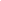 ühistransport	KOV transport (õpilasliin)	lapsevanema transport		kodust jalgsi käivElukoha kaugus õppeasutusest                    km Olen teadlik, et täiendavalt avaldusele pean kooli astumiseks esitama enda isikut tõendava dokumendi koopia, sünnitunnistuse koopia, koopiad eelnevat haridust tõendavatest dokumentidest, motivatsioonikirja ja ühe dokumendifoto 3x4 cm.Elektrooniliselt esitatud avaldus PEAB olema digitaalselt allkirjastatud.KINNITAN ESITATUD ANDMETE ÕIGSUSTKuupäev                                                  ...........................................................(õpilase allkiri )